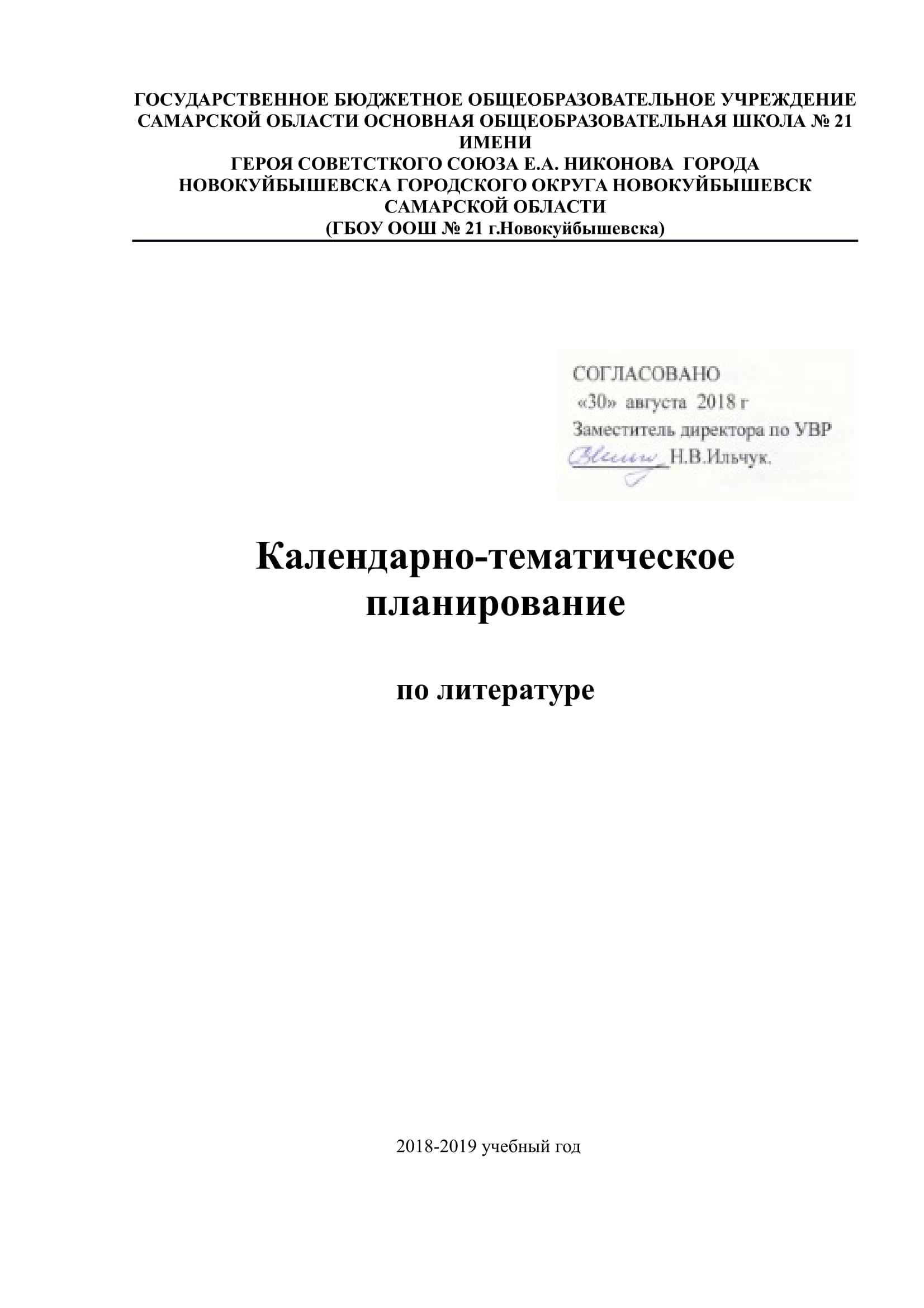 Описание места учебного предмета, литература 6 класс в учебном плане.Федеральный базисный учебный образовательный план для образовательных учреждений Российской Федерации (вариант № 1) предусматривает обязательное изучение литературы на этапе основного общего образования в объеме 455 ч, в том числе: в 5 классе — 105 ч, в 6 классе— 105 ч, в 7 классе — 70 ч, в 8 классе — 70 ч, в 9 классе—105ч.Программа по литературе для основного общего образования отражает инвариантную часть и рассчитана на 400 ч. Вариативная часть программы составляет 55 ч (12% времени от общего количества часов, предусмотренных в базисном учебном плане) и формируется авторами рабочих программ.Согласно учебному плану ГБОУ ООШ № 21 на 2018 – 2019 учебный год на изучение предмета «Литература» в 6 классе отводится 3 учебных часа в неделю и того 102 часа в год.Учебник:В.П.Полухина, В.Я.Коровина и др. Литература 6 класс. М.: «Просвещение», 2016Программа рассчитана на 3 часа в неделю, 34 рабочие недели, итого 102 часов (из них 12 уроков развития речи, 21 урок внеклассного чтения).Таблица тематического распределения часов:Учебный процесс в ГБОУ ООШ № 21 осуществляется по триместрам, поэтому изучение предмета «Литература» в 6 классе будет проходить в следующем режиме:Рабочая программа по предмету «Литература» рассчитана на 102 учебных часа, в том числе для проведения:Календарно- тематическое планирование уроков литературы 6 классСодержаниеКол-во часовВведение.1Устное народное творчество.4Из древнерусской литературы.2Из русской литературы ХVIII века1Из русской литературы XIX века.54Из русской литературы XX века.28Зарубежная литература.11Повторение пройденного.1Всего часов102ПредметКоличество часов вКоличество часов вКоличество часов внеделютриместргодIIIIIIЛитература 6 класс3303636102Вид работыРусский языкРусский языктриместртриместргодIIIIIIКонтрольные работы34411Сочинения2226№Название раздела иНазвание раздела иНазвание раздела иНазвание раздела иКол-воДатаХарактеристикаПознавательныеРегулятивные УУДКоммуникативныеЛичностные УУДтемы урокатемы урокатемы урокачасовдеятельностиУУДУУДучащихся1ХудожественноеХудожественноеХудожественноеХудожественное11.09Работа с текстом.Выделяют и форму-Осознают качество и уровеньИспользуютОсвоение личностногопроизведение и авторпроизведение и авторпроизведение и авторпроизведение и авторРазвернутый ответ полируютпознаватель-нуюусвоения. Самостоятельноадекватные языковыесмысла учения, желаниятеме урока. Устное ицель, проблему,формулируют познавательнуюсредства дляучиться.письменноесоставляют простойцель и строят свои действия.отображения своихвысказывание.план статьи учебника.чувств, мыслей ипобуждений.2УСТНОЕ НАРОДНОЕУСТНОЕ НАРОДНОЕУСТНОЕ НАРОДНОЕУСТНОЕ НАРОДНОЕ13.09Решение частныхИзвлекаютВносят коррективы иУстанавливают рабочиеПризнание высокой ценностиТВОРЧЕСТВО.ТВОРЧЕСТВО.ТВОРЧЕСТВО.ТВОРЧЕСТВО.задач - осмысление,необходимуюдополнения в составленныеотношения, учатсяжизни во всех ее проявлениях.Обрядовый фольклор.Обрядовый фольклор.Обрядовый фольклор.Обрядовый фольклор.конкретизация иинформацию, знаютпланы.эффективноОбрядовые песниОбрядовые песниОбрядовые песниОбрядовые песниотработка способатеоретический материалсотрудничатьдействия при решениипо теме.задач.3ПословицыПословицыипоговоркипоговорки15.09Постановка и решениеУмеют заменять терминыОсознают качество иУмеют представлятьЗнание основных принциповкакмалыймалыйжанржанручебной задачи,определениями.уровень усвоения,конкретноеи правил отношения кфольклора,фольклора,ихнароднаянароднаяоткрытие новогокорректируют свою работу.содержание в формеприроде.мудростьмудростьспособа действий.устного высказывания4ДРЕВНЕРУССКАЯДРЕВНЕРУССКАЯДРЕВНЕРУССКАЯДРЕВНЕРУССКАЯ18.09Обобщение иЗнают теоретическийВносят коррективы иУмеют слушать иЗнание основ здоровогоЛИТЕРАТУРА.ЛИТЕРАТУРА.ЛИТЕРАТУРА.ЛИТЕРАТУРА.систематизацияматериал по теме, умеютдополнения в способ своихслышать друг друга.образа жизни и здоровье-Русские летописи.Русские летописи.Русские летописи.Русские летописи.знаний.делать морфемныйдействий в случаесберегающих технологий.«Повесть временных лет»«Повесть временных лет»«Повесть временных лет»«Повесть временных лет»«Повесть временных лет»разборрасхождения эталона,реального действия и егопродукта.5«Сказание«Сказаниео19.09Коррекция знаний иОпределяют основную иОпределяютУстанавливаютОриентация в особенностяхбелгородскомбелгородскомбелгородскомкиселе».киселе».способов действий.второстепеннуюпоследовательностьрабочие отношения,социальных отношений иИсторические событияИсторические событияИсторические событияИсторические событияиОбобщение иинформацию.промежуточных целей сучатся работать ввзаимодействийвымысел.вымысел.ОтражениеОтражениеОтражениесистематизацияучетом конечного результата.группенародныхнародныхидеаловидеаловвзнаний.летописяхлетописях6ЛИТЕРАТУРА 18 В.ЛИТЕРАТУРА 18 В.ЛИТЕРАТУРА 18 В.110.Формирование разныхОсознанно и произвольнОсознают качество иИспользуютУважение истории,Русские басни.Русские басни.Русские басни.09способов и формстроят речевыеуровень усвоения,адекватные языковыекультурных и историческихИ.И.Дмитриев. Слово оИ.И.Дмитриев. Слово оИ.И.Дмитриев. Слово оИ.И.Дмитриев. Слово одействия оценки.высказывания в устной икорректируют свою работу.средства дляпамятников.баснописце. «Муха».баснописце. «Муха».баснописце. «Муха».письменной форме.отображения своихАллегория и мораль вАллегория и мораль вАллегория и мораль вмыслейбасне. Особенностибасне. Особенностибасне. Особенностиязыка18 века.языка18 века.7И. А. Крылов «Листы иИ. А. Крылов «Листы иИ. А. Крылов «Листы иИ. А. Крылов «Листы и1КомплексноеВыбирают наиболееОпределяютУмеют работать вОриентация в особенностяхкорни».  Роль  власти  икорни».  Роль  власти  икорни».  Роль  власти  икорни».  Роль  власти  иприменение ЗУН иэффективные способыпоследовательностьпарах, эффективносоциальных отношений инародавдостижениидостиженииСУД.решения задачи впромежуточных целей ссотрудничатьвзаимодействий.общественного благаобщественного благаобщественного благазависимости отучетом конечного результата.конкретных условий.8И. А. Крылов «Ларчик».И. А. Крылов «Ларчик».И. А. Крылов «Ларчик».И. А. Крылов «Ларчик».1Определение границыАнализируют объект,Предвосхищают временныеИспользуют языковыеОриентация в системеКритикамнимогомнимогознания и незнания,выделяя существенные ихарактеристики достижениясредства дляморальных норм и ценностей«механики  мудреца»  и«механики  мудреца»  и«механики  мудреца»  и«механики  мудреца»  ификсация задач года внесущественныерезультата (когда будетотображения своихи их иерархизация.неумелого хвастунанеумелого хвастунанеумелого хвастунаформе "карты знаний".признаки.результат?).чувств, мыслей ипобуждений.9И. А.  Крылов  «Осёл иИ. А.  Крылов  «Осёл иИ. А.  Крылов  «Осёл иИ. А.  Крылов  «Осёл и1Коррекция знаний иОпределяют основную иОпределяютУстанавливаютОриентация в особенностяхСоловей».Соловей».КомическоеКомическоеспособов действий.второстепеннуюпоследовательностьрабочие отношения,социальных отношений иизображениеизображениезнатока,неОбобщение иинформацию.промежуточных целей сучатся работать ввзаимодействийпонимающегопонимающегоистинногоистинногосистематизацияучетом конечного результата.группеискусствазнаний.10Развитиепонятияпонятияоб2Контроль.Структурируют знания.Оценивают достигнутыйУмеют создаватьОсвоение личностного смысла11аллегории.аллегории.КонкурсКонкурсрезультат.связный текстучиться.инсценированной  басни.инсценированной  басни.инсценированной  басни.инсценированной  басни.ПроверочнаяПроверочнаяработаработа«Басни»12Лицей  в  жизни  А.  С.Лицей  в  жизни  А.  С.Лицей  в  жизни  А.  С.Лицей  в  жизни  А.  С.1Вводный урок -Извлекают необходимуюСамостоятельноУмеют представлятьУважение личности и ееПушкинапостановка учебнойинформацию изформулируютконкретноедостоинства.задачи. Обучениепрослушанных текстовпознавательную цель исодержание в устнойвыразительномуразличных жанров.строят действия вформевыразительномусоответствии с ней.чтению.соответствии с ней.чтению.13А.  С.  Пушкин.  ТемаА.  С.  Пушкин.  ТемаА.  С.  Пушкин.  ТемаА.  С.  Пушкин.  Тема1Решение частныхОсуществляют поиск иСличают способ и результатОписываютЛюбовь к природе, бережноедружбы в стихотворениидружбы в стихотворениидружбы в стихотворениидружбы в стихотворениизадач - осмысление,выделение необходимойсвоих действий с заданнымсодержаниеотношение к природному«И. И. Пущину». Жанр«И. И. Пущину». Жанр«И. И. Пущину». Жанр«И. И. Пущину». Жанрконкретизация иинформации.эталоном, обнаруживаютсовершаемыхбогатству страны.стихотворного посланиястихотворного посланиястихотворного посланиястихотворного посланияотработка новогоотклонения и отличия отдействий с цельюотработка новогоэталона.ориентировкиспособа действия приэталона.ориентировкиспособа действия припредметно-решениипредметно-решениипрактической илипрактических задач.практической илипрактических задач.иной деятельности.иной деятельности.14А. С. Пушкин «Узник»А. С. Пушкин «Узник»А. С. Пушкин «Узник»А. С. Пушкин «Узник»1РазвернутоеОсознанно и произвольнОсознают качество иУмеют применятьГражданский патриотизм.предъявлениестроят речевыеуровень усвоения,конкретные правиларезультатов освоениявысказывания в устной икорректируют свою работу.на письме и в устнойспособа действия и егописьменной форме.речи.применения впрактическихситуациях.15А.  С.  ПушкинА.  С.  ПушкинА.  С.  Пушкин«Зимнее«Зимнее1Коррекция знаний иОриентируются иОценивают достигнутыйУмеют представлятьВыбор дальнейшегоутро».ТемаТемаиспособов действий.воспринимают текстырезультат.конкретное содержаниеобразовательного маршрута.поэтическаяпоэтическаяпоэтическаяидеяидеяхудожественногов устной форместихотворениястихотворениястихотворениястиля.16А.  С.  ПушкинА.  С.  ПушкинА.  С.  Пушкин«Зимняя«Зимняя1Вводный урок -Выделяют иВносят коррективы иПроявляют готовностьУважение личности и еедорога».дорога».ТемаТемапостановка учебнойформулируютдополнения в способ своихоказывать помощь идостоинства.жизненного пути. Эпитет,жизненного пути. Эпитет,жизненного пути. Эпитет,жизненного пути. Эпитет,жизненного пути. Эпитет,задачи.проблему.действий в случаеэмоциональнуюметафораметафоракаксредствосредстворасхождения эталона,поддержку партнерам.создания художественныхсоздания художественныхсоздания художественныхсоздания художественныхсоздания художественныхреального действия и егообразов.образов.ТестированиеТестированиеТестированиепродукта.по лирике Пушкинапо лирике Пушкинапо лирике Пушкинапо лирике Пушкина17А. С. ПушкинА. С. ПушкинА. С. Пушкин«Повести«Повести1Решение учебнойСтроят логическиеОсознают качество иДемонстрируютСтремятся устанавливатьБелкина».Белкина».Миррусскойрусскойзадачи - поиск ицепи рассуждений.уровень усвоения.способность кдоверительные отношенияусадьбыусадьбывповестиповестиоткрытие новогоэмпатии.взаимопонимания.ПушкинаПушкина«Барышня-«Барышня-«Барышня-способа действия.крестьянка».  Сюжеткрестьянка».  Сюжеткрестьянка».  Сюжеткрестьянка».  Сюжетигерои повести. «Лицо игерои повести. «Лицо игерои повести. «Лицо игерои повести. «Лицо игерои повести. «Лицо имаска» героев повестимаска» героев повестимаска» героев повестимаска» героев повести18А.С.ПушкинПушкин1Контроль.СтруктурируютОценивают достигнутыйУмеют создаватьОсвоение личностного«Дубровский».«Дубровский».«Дубровский».КартиныКартинызнания.результат.связный текстсмысла учиться.жизнирусскогорусскогобарства.барства.Конфликт Дубровского иКонфликт Дубровского иКонфликт Дубровского иКонфликт Дубровского иКонфликт Дубровского иТроекуроваТроекурова19Протест ВладимираПротест ВладимираПротест ВладимираПротест Владимира1Работа над причинамиВыделяют иСамостоятельно формулируюУмеют представлятьУважение ценностей семьи.Дубровского противДубровского противДубровского противДубровского противошибок и поиск путейформулируютпознавательную цель и строятконкретноенесправедливыхнесправедливыхнесправедливыхнесправедливыхих устранения.познавательную цельдействия в соответствиисодержание ипорядков, произвола ипорядков, произвола ипорядков, произвола ипорядков, произвола иВводный урок -с нейсообщать его вдеспотизмадеспотизмадеспотизмапостановка учебнойписьменной и устнойзадачи.форме20Анализ эпизода «Пожар вАнализ эпизода «Пожар вАнализ эпизода «Пожар вАнализ эпизода «Пожар вАнализ эпизода «Пожар в1Решение частныхИзвлекают необходимуюОпределять цельУчатся разрешатьГотовность к равноправномуКистенёвке». РольКистенёвке». РольКистенёвке». РольКистенёвке». Рользадач - осмысление,информацию извыполнения заданий наконфликтнуюсотрудничествуэпизода в повестиэпизода в повестиэпизода в повестиэпизода в повестиконкретизация ипрослушанного текстаурокеситуацию черезотработка новогоанализ условий.способа действия21РомантическаяРомантическаяРомантическаяистория1Решение учебнойИзвлекаютСамостоятельноРазвивают умениеПризнание ценности здоровья,любвилюбвиВладимираВладимиразадачи - поиск инеобходимуюформулируютинтегрироваться всвоего и других людей.ДубровскогоДубровскогоДубровскогоиМашиоткрытие новогоинформацию изпознавательную цель игруппу сверстников иТроекуровой.Троекуровой.Троекуровой.АвторскоеАвторскоеспособа действия.прослушанных текстовстроят действия встроить продуктивноеотношение к героямотношение к героямотношение к героямотношение к героямотношение к героямразличных жанров.соответствии с ней.взаимодействие сосверстниками ивзрослыми.22РР. Ответ на проблемныйРР. Ответ на проблемныйРР. Ответ на проблемныйРР. Ответ на проблемныйРР. Ответ на проблемный1Коррекция знаний иПрименяют методыПредвосхищаютУстанавливаютПозитивная моральнаявопрос по повести А. С.вопрос по повести А. С.вопрос по повести А. С.вопрос по повести А. С.вопрос по повести А. С.способов действий.информационноговременные характеристикирабочие отношения,самооценка.Пушкина «Дубровский»Пушкина «Дубровский»Пушкина «Дубровский»Пушкина «Дубровский»Пушкина «Дубровский»поиска, в том числе сдостижения результатаучатся эффективнопомощью компьютерных(когда будет результат?).сотрудничать исредств.способствоватьпродуктивнойкооперации.23М. Ю. Лермонтов «Тучи».М. Ю. Лермонтов «Тучи».М. Ю. Лермонтов «Тучи».М. Ю. Лермонтов «Тучи».М. Ю. Лермонтов «Тучи».1Формирование разныхОпределяют основную иСамостоятельноОпределяют цели иОптимизм в восприятии мира.ОсновноеОсновноенастроение  инастроение  инастроение  испособов и формвторостепеннуюформулируютфункции участников,композиция произведениякомпозиция произведениякомпозиция произведениякомпозиция произведениякомпозиция произведениядействия оценки.информацию.познавательную цель испособыстроят действия ввзаимодействия.соответствии с ней.24РР.АнтитезаАнтитезаАнтитезакак1КомплексноеВыдвигают иВыделяют и осознают то,Планируют общиеЧувство гордости приосновнойосновнойприменение ЗУН иобосновывают гипотезы,что уже усвоено и что ещеспособы работы.следовании моральнымкомпозиционный приём вкомпозиционный приём вкомпозиционный приём вкомпозиционный приём вкомпозиционный приём вСУД.предлагают способы ихподлежит усвоению,нормам.стихотворениях  М.  Ю.стихотворениях  М.  Ю.стихотворениях  М.  Ю.стихотворениях  М.  Ю.стихотворениях  М.  Ю.проверки.осознают качество иЛермонтоваЛермонтоваЛермонтова«Листок»,«Листок»,уровень усвоения.«Утёс»,«Утёс»,«На«Насевередиком…»диком…»ОбучениеОбучениеанализу стихотворенияанализу стихотворенияанализу стихотворенияанализу стихотворенияанализу стихотворения25М. Ю. ЛермонтовМ. Ю. ЛермонтовМ. Ю. ЛермонтовМ. Ю. Лермонтов«Три«Три1Формирование разныхУмеют выразительноОсознают качество иУмеют представлятьЧувство гордости припальмы».пальмы».РазрушениеРазрушениеРазрушениеспособов и формчитать текст, определятуровень усвоения,конкретноеследовании моральнымкрасотыкрасотыгармониигармониигармониидействия оценки.его тему, основнуюкорректируют свою работу.содержаниенормам.человека с миромчеловека с миромчеловека с миромчеловека с мироммысль, стиль и типречи, средства связи,составлять план текст26ДвухсложныеДвухсложныеДвухсложныеДвухсложныеи1Коррекция знаний иСтроят логические цепОценивают достигнутыйОбмениваютсяПозитивная моральнаятрёхсложныетрёхсложныетрёхсложныеразмерыразмерыразмерыспособов действий.рассуждений.результат.знаниями междусамооценка.стиха.ПоэтическаяПоэтическаяПоэтическаячленами группы .интонацияинтонацияинтонация27РР.СочинениеСочинениеСочинение«Моё«Моё1Обобщение иВыбирают основания иОсознают качество и уровеньПланируют общиеГотовность к равноправномулюбимоелюбимоестихотворениестихотворениестихотворениестихотворениесистематизациякритерии для сравнения,усвоения.способы работы.сотрудничествуЛермонтова»Лермонтова»Лермонтова»знаний.объектов.28И.  С.  Тургенев.И.  С.  Тургенев.И.  С.  Тургенев.И.  С.  Тургенев.ЦиклЦикл1Контроль.СтруктурируютОценивают достигнутыйУмеют создаватьОсвоение личностного«Записки«Запискиохотника».охотника».охотника».знания.результат.связный текстсмысла учиться.ИсторияИсториясозданиясозданияиихгуманистический пафосгуманистический пафосгуманистический пафосгуманистический пафосгуманистический пафосгуманистический пафос29ДуховныйДуховныйДуховныймирмир1Обобщение иСтруктурируют знания.Оценивают достигнутыйПланируют общиеГотовность к равноправномукрестьянскихкрестьянскихкрестьянскихкрестьянскихдетей.детей.систематизациярезультат.способы работы.сотрудничествуНародныеНародныеверованияверованияверованияизнаний.предания. Юмор авторапредания. Юмор авторапредания. Юмор авторапредания. Юмор авторапредания. Юмор автора30Ролькартинкартинприродыприродыв1Вводный урок -Извлекают необходимуюОпределяютОбмениваютсяСтремятся устанавливатьрассказе  «Бежин  луг».рассказе  «Бежин  луг».рассказе  «Бежин  луг».рассказе  «Бежин  луг».рассказе  «Бежин  луг».рассказе  «Бежин  луг».постановка учебнойинформацию изпоследовательностьзнаниями междудоверительные отношенияПортретыПортретыгероевкаккакзадачи.прослушанных текстовпромежуточных целей счленами группывзаимопонимания.средство изображения ихсредство изображения ихсредство изображения ихсредство изображения ихсредство изображения ихсредство изображения ихазличных жанров.учетом конечного результата.характеровхарактеровхарактеров31РР. Ответ на проблемныйРР. Ответ на проблемныйРР. Ответ на проблемныйРР. Ответ на проблемныйРР. Ответ на проблемныйРР. Ответ на проблемный1Решение учебнойВыделяют и формулируюСамостоятельноУчатся выявлять,Любовь к природе.вопрос по рассказу И. С.вопрос по рассказу И. С.вопрос по рассказу И. С.вопрос по рассказу И. С.вопрос по рассказу И. С.вопрос по рассказу И. С.задачи - поиск ипроблему.формулируютидентифицироватьТургенева «Бежин луг»Тургенева «Бежин луг»Тургенева «Бежин луг»Тургенева «Бежин луг»Тургенева «Бежин луг»открытие новогопознавательную цель ипроблемы, искать испособа действия.строят действия воцениватьсоответствии с ней.альтернативные способего разрешения.32Ф. И. Тютчев. «НеохотноФ. И. Тютчев. «НеохотноФ. И. Тютчев. «НеохотноФ. И. Тютчев. «НеохотноФ. И. Тютчев. «НеохотноФ. И. Тютчев. «Неохотно1Решение частныхВыделяют и формулируюСтавят учебную задачу наУчатся управлятьУважение общечеловеческихинесмело…»несмело…»несмело…»задач - осмысление,познавательную цель.основе соотнесения того, чтоповедением партнера -ценностей, экологическоеОсобенностиОсобенностиОсобенностиконкретизация иуже известно и усвоено, иконтролировать,воспитание.изображенияизображенияизображенияприродыприродывотработка новоготого, что еще неизвестно.корректировать илирике Тютчевалирике Тютчевалирике Тютчевалирике Тютчеваспособа действия приоценивать егорешении конкретныхдействия.задач.33«Споляныполяныкоршункоршункоршун1Контроль.СтруктурируютОценивают достигнутыйУмеют создаватьОсвоение личностногоподнялся…»поднялся…»поднялся…»СудьбаСудьбазнания.результат.связный текстсмысла учиться.человекачеловекаиисудьбасудьбакоршуна. Роль антитезы вкоршуна. Роль антитезы вкоршуна. Роль антитезы вкоршуна. Роль антитезы вкоршуна. Роль антитезы вкоршуна. Роль антитезы встихотворениистихотворениистихотворениистихотворении34А. А. Фет «Учись у них –А. А. Фет «Учись у них –А. А. Фет «Учись у них –А. А. Фет «Учись у них –А. А. Фет «Учись у них –А. А. Фет «Учись у них –1Вводный урок -Осуществляют поискСамостоятельноУчатся устанавливатьПозитивная моральнаяу   дуба,   у   березы».у   дуба,   у   березы».у   дуба,   у   березы».у   дуба,   у   березы».у   дуба,   у   березы».у   дуба,   у   березы».постановка учебнойи выделениеформулируюти сравнивать разныесамооценка.ОбучениеОбучениеанализуанализуанализузадачи.необходимойпознавательную цель иточки зрения и делатьстихотворениястихотворениястихотворениястихотворенияинформации.строят действия ввыбор.соответствии с ней.35РР.А.А.Фет«Ель«Ель1Решение учебнойУмеют выбиратьПредвосхищают результат иПонимаютНетерпимость к любым видамрукавомрукавоммнетропинкутропинкутропинкузадачи - поиск иобобщенные стратегииуровень усвоения (какойвозможностьнасилия и готовностьзавесила…»завесила…»завесила…»ОбучениеОбучениеОбучениеоткрытие новогорешения задачи.будет результат?).различных точекпротивостоять иманализуанализулирическоголирическоголирическоголирическогоспособа действия.зрения.произведенияпроизведенияпроизведения36А. А. Фет «Ещё майскаяА. А. Фет «Ещё майскаяА. А. Фет «Ещё майскаяА. А. Фет «Ещё майскаяА. А. Фет «Ещё майскаяА. А. Фет «Ещё майская1Решение частныхУстанавливаютСтавят учебную задачу наПроявляют готовностьУважение ценностей семьи.ночь».  Переплетениеночь».  Переплетениеночь».  Переплетениеночь».  Переплетениеночь».  Переплетениеизадач - осмысление,причинно-основе соотнесения того, чток обсуждению разныхвзаимодействиевзаимодействиевзаимодействиевзаимодействиетемтемконкретизация иследственные связи.уже известно и усвоено, иточек зрения иприроды и любвиприроды и любвиприроды и любвиприроды и любвиотработка новоготого, что еще неизвестно.выработке общейспособа действия при(групповой) позиции.задач.37Н.А.Некрасов2Коррекция знаний иСтроят логические цепиОпределяютУчатсяЛюбовь к природе.38«Железная«Железнаядорога».способов действий.рассуждений.последовательностьаргументировать своюКартиныКартиныподневольногоподневольногопромежуточных целей сточку зрения, споритьтруда.СвоеобразиеСвоеобразиеучетом конечного результата.и отстаивать своюкомпозициикомпозициикомпозициипозицию.39Н.  С.  ЛесковН.  С.  ЛесковН.  С.  Лесков«Левша».2Постановка и решениеОсуществляют поискСтавят учебную задачу наС достаточнойУмение вести диалог на40ПонятиеПонятиеосказе.учебной задачи,и выделениеоснове соотнесения того, чтополнотой и точностьюоснове равноправныхТрудолюбие,Трудолюбие,Трудолюбие,талант,открытие новогонеобходимойуже известно и усвоено, ивыражают свои мыслиотношений и взаимногопатриотизмпатриотизмпатриотизмрусскогоспособа действий.информации.того, что еще неизвестно.в соответствии суважения.человека из народачеловека из народачеловека из народачеловека из народазадачами и условиямикоммуникации.41ИзображениеИзображениеИзображение1Вводный урок -Определяют основную иСамостоятельноУмеют слушать иГотовность к выполнениюпредставителейпредставителейпредставителейцарскойпостановка учебнойторостепеннуюформулируютслышать друг друга.прав и обязанностейвласти в сказе Лесковавласти в сказе Лесковавласти в сказе Лесковавласти в сказе Лесковазадачи.информацию.познавательную цель иученика.строят действия всоответствии с ней.42РР. Ответ на проблемныйРР. Ответ на проблемныйРР. Ответ на проблемныйРР. Ответ на проблемный1Постановка и решениеАнализируют объект,Составляют план иАдекватноЛюбовь к Родине.вопрос по сказу Лесковавопрос по сказу Лесковавопрос по сказу Лесковавопрос по сказу Лесковаучебной задачи,выделяяпоследовательностьиспользуют речевые«Левша»«Левша»открытие новогосущественные идействий.средства дляспособа действий.несущественныедискуссии ипризнаки.аргументации своейпозиции.43Н. С. Лесков «Человек наН. С. Лесков «Человек наН. С. Лесков «Человек наН. С. Лесков «Человек на2Потребность вОпределяют основнуюВыделяют и осознают то,Вступают в диалог,Представление результатов44часах».самовыражении ии второстепеннуючто уже усвоено и что ещеучаствуют всамостоятельной работы.самореализации,информацию.подлежит усвоению,коллективномсоциальномосознают качество и уровеньобсуждении проблем,признании.усвоения.учатся владетьмонологической идиалогическойформами речи.45А.П.Чехов.Чехов.2Решение частныхУмеют выразительноВносят коррективы иУмеют представлятьЛюбовь к родной природе.46ЮмористическиеЮмористическиезадач - осмысление,читать текст,дополнения в составленныеконкретноеЧувство гордости за своюрассказыконкретизация иопределять его тему,планы.содержание истрану.отработка новогоосновную мысль, стильсообщать его вспособа действия прии тип речи, средстваписьменной и устнойрешении конкретно-связиформе.практических задач.47РР.Урок-концертУрок-концертУрок-концерт1Решение учебнойПрименяют методыВыделяют и осознают то,Интересуются чужимЧувство гордости за свою«Родная природа в лирике«Родная природа в лирике«Родная природа в лирике«Родная природа в лирикезадачи - поиск иинформационногочто уже усвоено и что ещемнением истрану.русских поэтов 19 века».русских поэтов 19 века».русских поэтов 19 века».открытие новогопоиска, в том числе сподлежит усвоению,высказывают свое.Романсынастихистихиспособа действия.помощьюосознают качество и уровеньрусских поэтов о природерусских поэтов о природерусских поэтов о природерусских поэтов о природекомпьютерныхусвоения.средств.48А. И. Куприн «ЧудесныйА. И. Куприн «ЧудесныйА. И. Куприн «ЧудесныйА. И. Куприн «Чудесный2Вводный урок -Осознанно иОценивают достигнутыйУмеют слушать иДоброжелательное49доктор».ПонятиеПонятиеопостановка учебнойпроизвольно строятрезультат.слышать друг друга.отношение к окружающим.рождественском рассказерождественском рассказерождественском рассказерождественском рассказезадачи.речевые высказыванияв устной и письменнойформе.50А. А. Платонов. Слово оА. А. Платонов. Слово оА. А. Платонов. Слово оА. А. Платонов. Слово о1Решение учебнойОпределяютВносят коррективы иАдекватноУважение русского народаписателе.«Неизвестный«Неизвестный«Неизвестныйзадачи - поиск иосновную идополнения в составленныеиспользуют речевыекак творца и созидателя.цветок».Природа вокругПрирода вокругПрирода вокруготкрытие новоговторостепеннуюпланы.средства длянасспособа действия.информацию.дискуссии иаргументации своейпозиции.51А. Грин «Алые паруса».А. Грин «Алые паруса».А. Грин «Алые паруса».А. Грин «Алые паруса».А. Грин «Алые паруса».А. Грин «Алые паруса».2Решение частныхСамостоятельноОсознают качество иВступают в диалог,Оптимизм в восприятии52Победаромантическойромантическойромантическойромантическойзадач - осмысление,создают алгоритмыуровень усвоения.участвуют вмира.мечтынаднадреальностьюреальностьюреальностьюконкретизация идеятельности приколлективномжизниотработка новогорешении проблемобсуждении проблем,способа действия притворческого иучатся владетьрешении конкретно-поискового характера.монологической ипрактических задач.диалогическойформами речи.53ДушевнаяДушевнаячистотачистота1РазвернутоеВыбирают основанияВносят коррективы иИнтересуются чужимПозитивная моральнаяглавныхглавныхгероевгероевкнигикнигипредъявлениеи критерии длядополнения в способ своихмнением исаоценка.Гринарезультатов освоениясравнения идействий в случаевысказывают свое.способа действия иклассификациирасхождения эталона,его применения вобъектов.реального действия и егоконкретно-продукта.практическихситуациях.54М. М. Пришвин. Слово оМ. М. Пришвин. Слово оМ. М. Пришвин. Слово оМ. М. Пришвин. Слово оМ. М. Пришвин. Слово оМ. М. Пришвин. Слово оПредставлениеВыделяют иСличают способ и результатУмеют представлятьЧувство гордости при55писателе.писателе.«Кладовая«Кладовая«Кладовая3результатовформулируют проблемусвоих действий с заданнымконкретноеследовании моральным56солнца».солнца».НравственнаяНравственнаяНравственнаясамостоятельнойэталоном, обнаруживаютсодержание инормам.сутьвзаимоотношенийвзаимоотношенийвзаимоотношенийвзаимоотношенийвзаимоотношенийработы. Обобщение иотклонения и отличия отсообщать его вНасти и Митраши. ОбразНасти и Митраши. ОбразНасти и Митраши. ОбразНасти и Митраши. ОбразНасти и Митраши. ОбразНасти и Митраши. Образсистематизацияэталона.письменной и устнойприродыприродывсказке-былисказке-былисказке-былизнаний.форме.«Кладовая солнца»«Кладовая солнца»«Кладовая солнца»«Кладовая солнца»«Кладовая солнца»РР. Ответ на проблемныйРР. Ответ на проблемныйРР. Ответ на проблемныйРР. Ответ на проблемныйРР. Ответ на проблемныйРР. Ответ на проблемныйвопроспосказкесказкеПришвинаПришвина57Стихирусских поэтоврусских поэтоврусских поэтоврусских поэтово2Контроль.Структурируют знания.Оценивают достигнутыйУмеют создаватьОсвоение личностного смысла58ВеликойВеликойОтечественнойОтечественнойОтечественнойОтечественнойрезультат.связный текстучиться.войне.  Слово  о  поэтах-войне.  Слово  о  поэтах-войне.  Слово  о  поэтах-войне.  Слово  о  поэтах-войне.  Слово  о  поэтах-войне.  Слово  о  поэтах-фронтовикахфронтовикахфронтовикахфронтовиках59К.СимоновСимоновСимонов«Ты«Ты1Вводный урок -Анализируют объект,Выделяют и осознают то,ПонимаютЧувство гордости припомнишь, Алёша, дорогипомнишь, Алёша, дорогипомнишь, Алёша, дорогипомнишь, Алёша, дорогипомнишь, Алёша, дорогипомнишь, Алёша, дорогипостановка учебнойвыделяя существенныечто уже усвоено и что ещевозможностьследовании моральнымСмоленщины…»,Смоленщины…»,Смоленщины…»,Смоленщины…»,Д.задачи.и несущественныеподлежит усвоению,различных точекнормам.Самойлов «Сороковые»Самойлов «Сороковые»Самойлов «Сороковые»Самойлов «Сороковые»Самойлов «Сороковые»признаки.осознают качество и уровеньзрения, неусвоения.совпадающих ссобственной.60В. П. Астафьев. Слово оВ. П. Астафьев. Слово оВ. П. Астафьев. Слово оВ. П. Астафьев. Слово оВ. П. Астафьев. Слово оВ. П. Астафьев. Слово о2Решение учебнойУстанавливаютСоставляют план иПроявляют готовностьЛюбовь к Родине.61писателе.писателе.«Конь«Коньсзадачи - поиск ипричинно-следственныепоследовательностьк обсуждению разныхрозовой гривой»розовой гривой»розовой гривой»розовой гривой»открытие новогосвязи.действий.точек зренияспособа действия.62ЮморЮморврассказе.1Решение частныхПонимают иПредвосхищают результат иУчатся устанавливатьЧувство гордости за своюОсобенностиОсобенностиОсобенностизадач - осмысление,адекватно оцениваютуровень усвоения (какойи сравнивать разныестрану.использованияиспользованияиспользованиянароднойнароднойконкретизация иязык средств массовойбудет результат?).точки зрения, преждеречи  вречи  вхудожественномхудожественномхудожественномотработка новогоинформации.чем приниматьпроизведениипроизведениипроизведенииспособа действия прирешение и делатьрешении конкретно-выбор.практических задач.63В.Распутин.Распутин.Слово  оСлово  о3Коррекция знаний иВыдвигают иСтавят учебную задачу наУчатсяЧувство гордости за свою64писателе.писателе.писателе.«Урокиспособов действий.обосновываютоснове соотнесения того, чтоаргументировать своюстрану.65французского».французского».французского».Геройгипотезы, предлагаютуже известно и усвоено, иточку зрения, спорить ирассказарассказаииегоспособы их проверки.того, что еще неизвестно.отстаивать своюсверстники.сверстники.сверстники.позициюНравственныеНравственныеНравственныепроблемыпроблемыневраждебным длярассказы Распутина. Рольрассказы Распутина. Рольрассказы Распутина. Рольрассказы Распутина. Рольрассказы Распутина. Рольоппонентов образом.учительницыучительницыучительницыЛидииМихайловныМихайловныМихайловнывжизнимальчика.мальчика.мальчика.66Н.РубцовРубцов«Звезда1ПредставлениеСтроят логические цепиПринимают познавательнуюОпределяют цели иУважение истории,полей».полей».ТемаРодины вРодины врезультатоврассуждений.цель, сохраняют ее прифункции участников,культурных и историческихпоэзии Рубцовапоэзии Рубцовапоэзии Рубцовасамостоятельнойвыполнении учебныхспособыпамятников.работы.действий.взаимодействия.67Ф. Искандер. Слово оФ. Искандер. Слово оФ. Искандер. Слово оФ. Искандер. Слово о1Контроль.СтруктурируютОценивают достигнутыйУмеют создаватьОсвоение личностногописателе. «Тринадцатыйписателе. «Тринадцатыйписателе. «Тринадцатыйписателе. «Тринадцатыйписателе. «Тринадцатыйзнания.результат.связный текстсмысла учиться.подвиг Геракла»подвиг Геракла»подвиг Геракла»подвиг Геракла»68А. Блок. Слово о поэте.А. Блок. Слово о поэте.А. Блок. Слово о поэте.А. Блок. Слово о поэте.А. Блок. Слово о поэте.1Вводный урок -ВыделяютПринимают познавательнуюОбмениваютсяУважение истории,«Летний вечер», «О, как«Летний вечер», «О, как«Летний вечер», «О, как«Летний вечер», «О, как«Летний вечер», «О, какпостановка учебнойобобщенный смысл ицель, сохраняют ее признаниями междукультурных и историческихбезумно за окном»безумно за окном»безумно за окном»безумно за окном»безумно за окном»задачи.формальнуювыполнении учебныхчленами группы дляпамятников.структуру задачи.действий.принятия, регулируют весьэффективныхсовместных решений.69С. Есенин. «Мелколесье,С. Есенин. «Мелколесье,С. Есенин. «Мелколесье,1Решение учебнойУмеют выводитьОпределяютУмеют (или развиваютЛюбовь к Родине.степьидали…»,задачи - поиск иследствия изпоследовательностьспособность) брать на«Пороша»открытие новогоимеющихся в условиипромежуточных целей ссебя инициативу вспособа действия.задачи данных.учетом конечного результата.организациисовместного действия.70А.  Ахматова.  Слово  оА.  Ахматова.  Слово  оА.  Ахматова.  Слово  о1Решение частныхВыбирают,Составляют план иУмеют (или развиваютГражданский патриотизм.поэте.   «Перед  веснойпоэте.   «Перед  веснойпоэте.   «Перед  веснойзадач - осмысление,сопоставляют ипоследовательностьспособность) сбываютднитакие…»конкретизация иобосновываютдействий.помощью вопросовТестирование по лирикеТестирование по лирикеТестирование по лирикеотработка новогоспособы решениядобыватьспособа действия призадачи.недостающуюрешении конкретныхинформацию.задач.71Контрольная работа поКонтрольная работа поКонтрольная работа по1Контроль.Структурируют знания.Оценивают достигнутыйУмеют создаватьОсвоение личностного смыслатеории литературытеории литературытеории литературырезультат.связный текстучиться.72Из  литературыИз  литературынародов2РазвернутоеВыделяютСамостоятельноУчатся управлятьЭкологическое сознание.73России.  Творчество  К.России.  Творчество  К.России.  Творчество  К.предъявлениеобобщенный смысл иформулируютповедением партнера -Кулиева и Г. Тукая.Кулиева и Г. Тукая.Кулиева и Г. Тукая.результатов освоенияформальнуюпознавательную цель иубеждать его,способа действия иструктуру задачи.строят действия вконтролировать,его применения всоответствии с ней.корректировать иконкретныхоценивать егоситуациях.действия.74В. М. Шукшин. Слово оВ. М. Шукшин. Слово оВ. М. Шукшин. Слово о2Решение учебнойВыполняют операции сОценивают достигнутыйПланируют общиеЛюбовь к родной природе.75писателе.«Срезал»,задачи - поиск изнаками и символами.результат.способы работы.«Критики»  Особенности«Критики»  Особенности«Критики»  Особенностиоткрытие новогогероев Шукшинагероев Шукшинагероев Шукшинаспособа действия.76Мифы народов мираМифы народов мираМифы народов мира2Вводный урок -Анализируют условияСамостоятельноУчатся приниматьПризнание ценности77постановка учебнойи требования задачи.формулируютрешение издоровья, своего и другихзадачи.познавательную цель иреализовывать его.людей.строят действия всоответствии с ней.78Мифы Древней ГрецииМифы Древней ГрецииМифы Древней Греции1Вводный урок -Анализируют условияСамостоятельноУчатся приниматьПризнание ценностипостановка учебнойи требования задачи.формулируютрешение издоровья, своего и другихзадачи.познавательную цель иреализовывать его.людей.строят действия всоответствии с ней.79Подвиги ГераклаПодвиги ГераклаПодвиги Геракла1Решение учебнойУмеют выбиратьОсознают качество иПроявляют вниманиеУважение ценностей семьи.задачи - поиск иобобщенныеуровень усвоения.к личности другого.открытие новогостратегии решенияспособа действия.задачи.80Геродот«Легенда«Легендаоб1Вводный урок -Выделяют иОценивают достигнутыйСтремлениеОптимизм в восприятииАрионе»постановка учебнойформулируютрезультат.устанавливатьмира.задачи.познавательную цель.доверительныеотношения.81Гомер«Илиада»,«Илиада»,3Решение частныхСоздают структуруВносят коррективы иПроявляют готовностьОптимизм в восприятии82«Одиссея»задач - осмысление,взаимосвязейдополнения в способ своихоказывать помощь имира.83конкретизация исмысловых единицдействий в случаеэмоциональнуюотработка новоготекста. Умеютрасхождения эталона,поддержку партнерам.способа действия призаменять терминыреального действия и егорешенииопределениями.продукта.практических задач.84ВЧ Мой любимый мифВЧ Мой любимый мифВЧ Мой любимый мифВЧ Мой любимый миф2Вводный урок -Умеют выбиратьСличают свой способПроявляютПризнание ценности85постановка учебнойсмысловые единицыдействия с эталоном.уважительноездоровья, своего и другихзадачи.текста иотношение клюдей.устанавливатьпартнерам, вниманиеотношения междук личности другого,ними.адекватноемежличностноевосприятие.86ИнтегрированныйИнтегрированныйИнтегрированныйурок1Решение учебнойВыражают структуруВносят коррективы иПроявляют вниманиеНетерпимость к любым«Вечныеобразыобразызадачи - поиск иадачи разнымидополнения в способ своихк личности другого,видам насилия и готовностьмифологии»мифологии»открытие новогоредствами.действий в случаеадекватноепротивостоять им.способа действия.расхождения эталона,межличностноереального действия и еговосприятие.продукта.87Сервантес.Словоо2Решение частныхВыделяют и формулируюОценивают достигнутыйПроявляют готовностьДоброжелательное88писателе.  «Дон  Кихот».писателе.  «Дон  Кихот».писателе.  «Дон  Кихот».писателе.  «Дон  Кихот».задач - осмысление,познавательную цель.результат.оказывать помощь иотношение к окружающим.Проблемаистинных  иистинных  иистинных  иконкретизация иэмоциональнуюложных идеаловложных идеаловложных идеаловотработка новогоподдержку партнерам.способа действия.89Народноепониманиепонимание1Вводный урок -Выбирают,Составляют план иИспользуютГотовность к равноправномуправдыжизнижизникакпостановка учебнойсопоставляют ипоследовательностьадекватные языковыесотрудничествунравственнаянравственнаяценность.ценность.задачи.обосновываютдействий.средства дляОбраз Санчо ПансыОбраз Санчо ПансыОбраз Санчо Пансыспособы решенияотображения своихзадачи.чувств.90ВЧМ.Твен2Решение учебнойВыбирают,Составляют план иОписываютУважение ценностей семьи.91«Приключения«Приключения«Приключениязадачи - поиск исопоставляют ипоследовательностьсодержаниеГекельберриГекельберриФинна».Финна».открытие новогообосновывают способыдействий.совершаемыхДружба Тома и ГекаДружба Тома и ГекаДружба Тома и Гекаспособа действия.решения задачи.действий .92Ф.  Шиллер  «Перчатка».Ф.  Шиллер  «Перчатка».1Вводный урок -Умеют выводитьПредвосхищают результат иС достаточнойЧувство гордости за своюПроблемыблагородства,постановка учебнойследствия изуровень усвоения (какойполнотой и точностьюстрану.достоинства и честидостоинства и честизадачи.имеющихся в условиибудет результат?).выражают свои мыслизадачи данных.в соответствии сзадачами и условиямикоммуникации.93П.   Мериме   «МаттеоП.   Мериме   «Маттео1Решение частныхВыделяют иПредвосхищают временныеИнтересуются чужимЛюбовь к природе.Фальконе».Романтизм изадач - осмысление,формулируютхарактеристики достижениямнением иреализм в произведенииреализм в произведенииконкретизация ипознавательную цель.результата (когда будетвысказывают свое.отработка новогорезультат?).способа действия прирешениипрактических задач.94А. Сент-Экзюпери. СловоА. Сент-Экзюпери. Слово3Решение частныхВыбирают основанияСоставляют план иВступают в диалог,Понимание95о писателе. «Маленькийо писателе. «Маленькийзадач - осмысление,и критерии дляпоследовательностьучаствуют вконвенционального96принц» как философскаяпринц» как философскаяконкретизация исравнения,действий.коллективномхарактера морали.сказка-притчасказка-притчаотработка новогоклассификацииобсуждении проблем.способа действияобъектов.97Тестирование по теорииТестирование по теории1Контроль.Структурируют знания.Оценивают достигнутыйУмеют создаватьОсвоение личностного смыслалитературылитературырезультат.связный текстучиться.98Путешествие  по  странеПутешествие  по  стране3Решение учебнойВыделяют иОценивают достигнутыйС достаточнойОриентация в системе99ЛитературииЛитературиизадачи - поиск иформулируютрезультат.полнотой и точностьюморальных норм и100открытие новогопроблему.выражают своиценностей.способа действия.мысли.101Резервный урокРезервный урок1Решение частныхВыбирают основанияСоставляют план иВступают в диалог,Пониманиезадач - осмысление,и критерии дляпоследовательностьучаствуют вконвенциональногоконкретизация исравнения,действий.коллективномхарактера морали.отработка новогоклассификацииобсуждении проблем.способа действияобъектов.102Что читать летом?Что читать летом?1